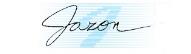 LIKOVNO SNOVANJE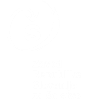 PROSTORSKO OBLIKOVANJENavodila za reševanje delovnega listaDijak/dijakinja:prebere naloge  na delovnem listu in  besedilo v i - učbeniku (poglavje  PROSTORSKO OBLIKOVANJE), ter ppt v spletni učilnicireši naloge v i- učbeniku na strani 105 - 107odgovori na zastavljena vprašanja na delovnem listu in odgovore odda v besedilni datoteki v spletni učilniciDelovni list3.Opiši prikazana dela in določi, med kakšne konstrukcijske elemente sodijo. Kateri izmed spodnjih detajlov prikazuje slop, arkado in arhitrav? Zgodovinsko razloži njihovo uporabo.Katere so štiri osnovne kategorije, ki določajo razporejenost naselij? Poišči fotografijo svojega domačega kraja in ga kategoriziraj. Določi, v kateri tip naselja sodi.Poišči primere načinov gradnje in zasnove prostora v svojem domačem kraju  in  fotografije prenesi na označena polja. Če primere ne najdeš v domačem kraju, se osredotoči na druga naselja v Sloveniji.Nariši načrt za sodoben park ali vrt. Upoštevaj funkcijo, premisli poti, izberi naravne (travnate površine, cvetlične gredice, nizke grmovnice in drevesa) ter grajene elemente (poti, luči, klopi, vodnjake, koše za odpadke, paviljone …) ter ne nazadnje tudi arhitekturna in umetniška dela (steklenjake, kipe, instalacije …).Izdelaj fotografijo svoje skice in jo prilepi v delovni list.(oglej si primer v ppt)Izdelaj fotografije  izdelka po fazah. Opiši faze dela. Opis lastne likovne zamisli:Vrh obrazcaIme in priimek avtorja : Dno obrazcaVrh obrazcaNaslov dela: Dno obrazcaVrh obrazcaLeto nastanka: Dno obrazcaVrh obrazcaVelikost: Dno obrazcaVrh obrazcaMaterial in tehnika obdelave:Dno obrazcaVrh obrazcaOpiši delo: Analiziraj svoje likovno ustvarjane in opiši delo:Dno obrazcaVrh obrazcaDno obrazcaVrh obrazca Pojasni, kaj ti je na njem všeč in kaj ne – svoje trditve obrazloži:Dno obrazcaVrh obrazcaDno obrazcaStandardi znanja https://www.findagrave.com/memorial/31883241/jorn-oberg-utzonJørn Utzon, Sydneyska operaKakšno predstavitveno tehniko je uporabil arhitekt? Naštej še ostale predstavitvene tehnike v arhitekturi.2.Na svetovnem spletu poišči stavbo SYDNEYSKA OPERA in jo opiši v smislu konstrukcije, oblike in funkcije.https://sl.wikipedia.org/wiki/Slophttps://www.geago.si/sl/pois/768/plecnikove-arkade-v-kranjuhttps://sl.wikipedia.org/wiki/FrizRdečeMinimalne zahteve, ki so pogoj za oceno 2.Modro (+ rdeče)Temeljne zahteve, ki so pogoj za oceno 3 ali 4.Zeleno (+ modro + rdeče)Višje zahteve, ki so pogoj za oceno 4 ali 5.